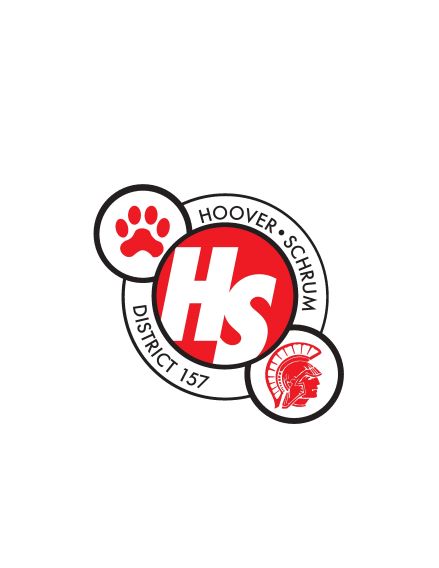 HOOVER-SCHRUM MEMORIAL SCHOOLDISTRICT 1571255 Superior AvenueCalumet City, ILBoardroom, 7:00 p.m.2023-2024 BOARD OF EDUCATION MEETINGSTuesday, July 25, 2023Tuesday, August 22, 2023Tuesday, September 26, 2023 Tuesday, October 24, 2023Tuesday, November 28, 2023*Tuesday, December 19, 2023 (3rd Tuesday)Tuesday, January 23, 2024Tuesday, February 27, 2024Tuesday, March 26, 2024Tuesday, April 23, 2024Tuesday, May 28, 2024Tuesday, June 25, 2024*All meetings are held on the 4th Tuesday of each month, except December of 2023.